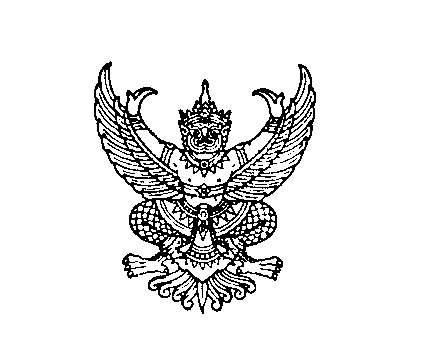 ที่มท 0809.3/วถึง  สำนักงานส่งเสริมการปกครองท้องถิ่นจังหวัด ทุกจังหวัด ตามหนังสือกรมส่งเสริมการปกครองท้องถิ่น ที่ มท 0809.3/ว3๙๕๖ ลงวันที่
๔ธันวาคม 2561ได้แจ้งเลื่อนกำหนดการฝึกอบรมเชิงปฏิบัติการตามโครงการศูนย์บริการข้อมูลบุคลากรท้องถิ่นแห่งชาติ ระยะที่ 2 ของรุ่นที่ 8 และ 9 จากเดิมในวันที่7 - 9 ธันวาคม 2561 เลื่อนเป็นวันที่ 17 - 19 ธันวาคม 2561 ดังรายละเอียดที่แจ้งแล้ว นั้นกรมส่งเสริมการปกครองท้องถิ่น ขอความร่วมมือจังหวัดแจ้งให้นักทรัพยากรบุคคล
หรือเจ้าหน้าที่ผู้รับผิดชอบการบันทึกข้อมูลและดูแลระบบศูนย์บริการข้อมูลบุคลากรท้องถิ่นแห่งชาติ
ขององค์กรปกครองส่วนท้องถิ่น และเจ้าหน้าที่ของสำนักงานส่งเสริมการปกครองท้องถิ่นจังหวัด รุ่นที่ 8 และ 9 เข้าร่วมฝึกอบรมเชิงปฏิบัติการตามโครงการศูนย์บริการข้อมูลบุคลากรท้องถิ่นแห่งชาติ ระยะที่ 2 ในวันที่
17 - 19 ธันวาคม 2561 ณ โรงแรมเอส ดี อเวนิว ถนนบรมราชชนนี กรุงเทพมหานคร ดังนี้รุ่นที่ ๘ณ ห้องประชุม ชลลดารุ่นที่ ๙ ณ ห้องประชุม ชมนภาจึงเรียนมาเพื่อโปรดดำเนินการต่อไปกรมส่งเสริมการปกครองท้องถิ่น           ธันวาคม 2561สำนักพัฒนาระบบบริหารงานบุคคลส่วนท้องถิ่นส่วนส่งเสริมการบริหารงานบุคคลส่วนท้องถิ่นโทร. ๐ ๒241 9000 ต่อ 3134โทรสาร. ๐ ๒243 8991ผู้ประสานงาน : นายอดิศร สุนทรวิภาต โทร. 08 9969 2533